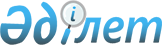 О Контpольной Палате Веpховного Совета Республики Казахстан
					
			Утративший силу
			
			
		
					Закон Республики Казахстан от 13 апpеля 1993 года. Утратил силу - Законом РК от 20 декабря 2004 года N 12 (вводится в действие с 1 января 2005 года) 

I. Общие положения 

      Статья 1. Статус Контрольной Палаты Верховного 

                Совета Республики Казахстан 

 

      Контрольная Палата Верховного Совета Республики Казахстан (далее - Контрольная Палата) является контрольным органом Верховного Совета Республики Казахстан. 

      Статья 2. Правовые основы деятельности Контрольной 

                Палаты 

 

      Организация и деятельность Контрольной Палаты определяются настоящим Законом и другими законодательными актами Республики Казахстан. 

      Статья 3. Ежегодный отчет Контрольной Палаты 

                Верховному Совету Республики Казахстан 

 

      Контрольная Палата не реже одного раза в год представляет Верховному Совету Республики Казахстан отчет о результатах проведения проверок и ревизий, о вытекающих из этого выводах и предложениях. Отчет подлежит опубликованию. 

      Контрольная Палата может вносить на рассмотрение Президиума Верховного Совета специальный доклад по любому важному и срочному вопросу, который, по ее мнению, не может быть отложен до представления им годового отчета. 

      Статья 4. Взаимоотношения Контрольной Палаты с 

                Комитетами Верховного Совета Республики 

                Казахстан 

 

      Контрольная Палата в пределах своей компетенции представляет Комитетам Верховного Совета Республики Казахстан необходимую информацию и заключения по интересующим их вопросам. 

      Статья 6. Финансирование деятельности Контрольной 

                Палаты 

 

      Финансовые средства, необходимые Контрольной Палате для выполнения ее функций и полномочий предоставляются непосредственно из республиканского бюджета. 

      Смета расходов Контрольной Палаты утверждается Президиумом Верховного Совета Республики Казахстан.  

II. Состав, порядок образования и организации 

деятельности Контрольной Палаты 

      Статья 6. Председатель Контрольной Палаты 

 

      Председатель Контрольной Палаты избирается и освобождается от должности Верховным Советом Республики Казахстан по представлению Председателя Верховного Совета. 

      Председатель Контрольной Палаты руководствуется в своей деятельности требованиями законодательства Республики Казахстан, в пределах своей компетенции самостоятельно решает все вопросы, связанные с осуществлением контроля, планированием и проведением проверок и ревизий. 

      Председатель Контрольной Палаты имеет право присутствовать на заседаниях Верховного Совета Республики Казахстан, Президиума и Комитетов Верховного Совета, Правительства Республики Казахстан. 

      Статья 7. Состав и порядок образования Контрольной 

                Палаты 

 

      Контрольная Палата в составе Председателя, его заместителей и членов избирается на сессии Верховного Совета Республики Казахстан из числа его депутатов на срок полномочий Верховного Совета. 

      Статья 8. Взаимодействия Контрольной 

                Палаты с зарубежными контрольными 

                органами       По договоренности с органами контроля других государств, а также международными организациями контроля Контрольная Палата может 

передавать, а также принимать на себя выполнение отдельных заданий 

по проведению проверок.  

 III. Функции и полномочия Контрольной Палаты 

      Статья 9. Основные направления деятельности 

                Контрольной Палаты 

 

      Контрольная Палата: 

      1) контролирует исполнение законов Республики Казахстан, постановлений Верховного Совета Республики Казахстан и его Президиума в части использования средств республиканского бюджета; 

      2) осуществляет контроль за полнотой поступления и законностью расходования средств, поступивших от разгосударствления и приватизации государственного имущества; 

      3) контролирует законность использования бюджетных средств, выделяемых на выполнение республиканских программ и финансирование государственных потребностей; 

      4) проводит экспертную оценку проекта республиканского бюджета; 

      5) проводит анализ состояния кредитно-денежных отношений; 

      6) контролирует деятельность Национального Банка Республики Казахстан в части использования кредитных и валютных ресурсов, денежной эмиссии и выпуска государственных ценных бумаг, формирования и использования золотого запаса и алмазного фонда Республики. 

      Статья 10. Полномочия Контрольной Палаты 

 

      Контрольная Палата при выполнении своих функций правомочна: 

      1) затребовать из проверяемых органов, организаций, учреждений, необходимую документацию и информацию в сроки, установленные Контрольной Палатой; 

      2) получать от банковских и иных кредитных учреждений необходимые сведения об операциях и состоянии счетов проверяемых объектов; 

      3) привлекать при необходимости к проведению проверок и ревизий аудиторские службы, а также специалистов из других учреждений и организаций; 

      4) направлять в порядке информации материалы проверок и ревизий, экспертные оценки и заключения по финансово-бюджетным вопросам в Верховный Совет Республики Казахстан и его органы, Президенту Республики Казахстан, в Кабинет Министров Республики Казахстан, соответствующие министерства, государственные комитеты и ведомства Республики Казахстан; 

      5) вносить в Верховный Совет Республики Казахстан предложения о заслушивании отчетов членов Кабинета Министров Республики Казахстан и других должностных лиц по вопросам исполнения республиканского бюджета; 

      6) вносить в Верховный Совет Республики Казахстан предложения о постановке перед Президентом Республики Казахстан вопроса о досрочном освобождении от должности членов Кабинета Министров Республики Казахстан в случае нарушения ими законов в части использования средств республиканского бюджета; 

      7) в случаях выявления при проведении проверок и ревизий хищений денежных средств и материальных ценностей, иных фактов нарушения законодательства передавать материалы проверок и ревизий в правоохранительные органы. 

      Статья 11. Полномочия членов Контрольной Палаты 

 

      Члены Контрольной Палаты при исполнении своих служебных обязанностей имеют право: 

      1) ознакомления со всей относящейся к вопросам проверки или ревизии документацией; 

      2) получать от должностных лиц и других работников государственных органов, учреждений и организаций необходимые справки, устные и письменные объяснения по вопросам, связанным с проведением проверок или ревизий, обеспечивать неприкосновенность необходимых документов и других доказательств; 

      3) ставить перед руководителями государственных органов, организаций и учреждений вопрос об отмене распоряжений должностных лиц, нарушающих законные интересы предприятий, учреждений и организаций, а также права граждан. 

      Статья 12. Обязанности и ответственность членов 

                 Контрольной Палаты 

 

      При осуществлении своих полномочий члены Контрольной Палаты обязаны соблюдать требования законодательства, не создавать препятствий нормальному функционированию проверяемых объектов и не вмешиваться в их оперативную деятельность. Члены Контрольной палаты в соответствии с действующим законодательством несут ответственность за искажение результатов проводимых проверок, представляемой в государственные органы и передаваемой гласности информации, а также за моральный или материальный ущерб, причиненный их противоправными действиями. 

      Решения и действия членов Контрольной Палаты могут быть обжалованы Председателю Контрольной Палаты либо в судебном порядке. 

      Статья 13. Обязанность органов государственной 

                 власти содействовать членам Контрольной 

                 Палаты в выполнении возложенных на них 

                 функций       Республиканские и местные органы государственной власти обязаны всемерно содействовать членам Контрольной Палаты в выполнении возложенных на них функций, оказывать им необходимую помощь в проведении проверок и ревизий, обеспечивать их жилыми и служебными помещениями, транспортом, средствами связи. 

      Должностные лица, препятствующие чем-либо проведению проверок и ревизий, не обеспечивающие необходимых условий для работы членам 

Контрольной Палаты, несут ответственность в установленном законодательством порядке.       Президент 

      Республики Казахстан 
					© 2012. РГП на ПХВ «Институт законодательства и правовой информации Республики Казахстан» Министерства юстиции Республики Казахстан
				